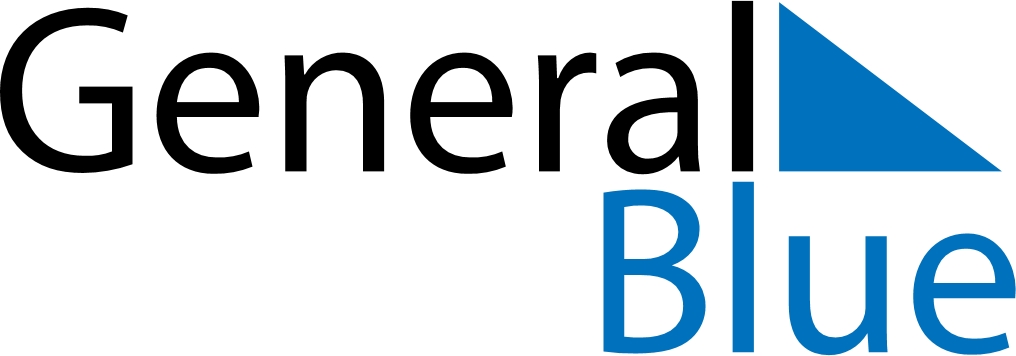 December 2024December 2024December 2024December 2024December 2024December 2024Kampong Cham, Kampong Cham, CambodiaKampong Cham, Kampong Cham, CambodiaKampong Cham, Kampong Cham, CambodiaKampong Cham, Kampong Cham, CambodiaKampong Cham, Kampong Cham, CambodiaKampong Cham, Kampong Cham, CambodiaSunday Monday Tuesday Wednesday Thursday Friday Saturday 1 2 3 4 5 6 7 Sunrise: 6:03 AM Sunset: 5:31 PM Daylight: 11 hours and 28 minutes. Sunrise: 6:03 AM Sunset: 5:31 PM Daylight: 11 hours and 27 minutes. Sunrise: 6:04 AM Sunset: 5:31 PM Daylight: 11 hours and 27 minutes. Sunrise: 6:04 AM Sunset: 5:32 PM Daylight: 11 hours and 27 minutes. Sunrise: 6:05 AM Sunset: 5:32 PM Daylight: 11 hours and 27 minutes. Sunrise: 6:05 AM Sunset: 5:32 PM Daylight: 11 hours and 26 minutes. Sunrise: 6:06 AM Sunset: 5:32 PM Daylight: 11 hours and 26 minutes. 8 9 10 11 12 13 14 Sunrise: 6:06 AM Sunset: 5:33 PM Daylight: 11 hours and 26 minutes. Sunrise: 6:07 AM Sunset: 5:33 PM Daylight: 11 hours and 26 minutes. Sunrise: 6:07 AM Sunset: 5:34 PM Daylight: 11 hours and 26 minutes. Sunrise: 6:08 AM Sunset: 5:34 PM Daylight: 11 hours and 26 minutes. Sunrise: 6:08 AM Sunset: 5:34 PM Daylight: 11 hours and 25 minutes. Sunrise: 6:09 AM Sunset: 5:35 PM Daylight: 11 hours and 25 minutes. Sunrise: 6:10 AM Sunset: 5:35 PM Daylight: 11 hours and 25 minutes. 15 16 17 18 19 20 21 Sunrise: 6:10 AM Sunset: 5:36 PM Daylight: 11 hours and 25 minutes. Sunrise: 6:11 AM Sunset: 5:36 PM Daylight: 11 hours and 25 minutes. Sunrise: 6:11 AM Sunset: 5:36 PM Daylight: 11 hours and 25 minutes. Sunrise: 6:12 AM Sunset: 5:37 PM Daylight: 11 hours and 25 minutes. Sunrise: 6:12 AM Sunset: 5:37 PM Daylight: 11 hours and 25 minutes. Sunrise: 6:13 AM Sunset: 5:38 PM Daylight: 11 hours and 25 minutes. Sunrise: 6:13 AM Sunset: 5:38 PM Daylight: 11 hours and 25 minutes. 22 23 24 25 26 27 28 Sunrise: 6:14 AM Sunset: 5:39 PM Daylight: 11 hours and 25 minutes. Sunrise: 6:14 AM Sunset: 5:39 PM Daylight: 11 hours and 25 minutes. Sunrise: 6:15 AM Sunset: 5:40 PM Daylight: 11 hours and 25 minutes. Sunrise: 6:15 AM Sunset: 5:40 PM Daylight: 11 hours and 25 minutes. Sunrise: 6:16 AM Sunset: 5:41 PM Daylight: 11 hours and 25 minutes. Sunrise: 6:16 AM Sunset: 5:41 PM Daylight: 11 hours and 25 minutes. Sunrise: 6:16 AM Sunset: 5:42 PM Daylight: 11 hours and 25 minutes. 29 30 31 Sunrise: 6:17 AM Sunset: 5:42 PM Daylight: 11 hours and 25 minutes. Sunrise: 6:17 AM Sunset: 5:43 PM Daylight: 11 hours and 25 minutes. Sunrise: 6:18 AM Sunset: 5:44 PM Daylight: 11 hours and 25 minutes. 